Od 01.06.2020 do.05.06.2020Język angielski dla dzieci i rodziców.Zapraszam do wspólnej zabawy Powtórzenie 6 miesięcy rokuJanuary, February, March, April, May, June, Zachęcam do pokolorowania planszy związanej z miesiącem czerwcem do  opisu obrazka i do utrwalenia słownictwa: Apple – jabłko1 leaf – 1 listek2 leaves – 2 listkiFlower – kwiatekTree – drzewoHat – kapeluszBasket – koszykThis is a basket – to jest koszykThe basket is brown – koszyk jest brązowyPokoloruj planszę wg instrukcji:The teddy bear is brown – miś jest brązowyThe palm tree is green and brown – drzewo palmowe (palma) jest zielone i brązoweThe girl’s hat is red – kapelusz dziewczynki jest czerwonyThe big flower is orange and green – duży kwiatek jest pomarańczowy i zielonyThe balloon is blue, grey and purple – balon jest niebieski, szary i fioletowyThe boat is brown – łódka jest brązowaThe house and the palace colour yourself – domek i pałac pokoloruj wg uznaniaWprowadzenie wyliczanki, która łączy figury geometryczne i czynności:Circle, circle, circle – clap, clap, clap (kółko, kółko, kółko – klaśnij, klaśnij, klaśnij)Square, Square, Square, - stamp, stamp, stamp (kwadrat , kwadrat, kwadrat – tupnij, tupnij, tupnij)Triangle, Triangle, Triangle – blink, blink, blink (Trójkąt, Trójkąt, Trójkąt, - mrugnij, mrugnij, mrugnij)Rectangle, Rectangle, Rectangle, - jump, jump, jump (prostokąt, prostokąt, prostokąt, - podskocz, podskocz, podskocz)Zachęcam, aby dzieci „rysowały” figury w powietrzu i wykonywały czynności.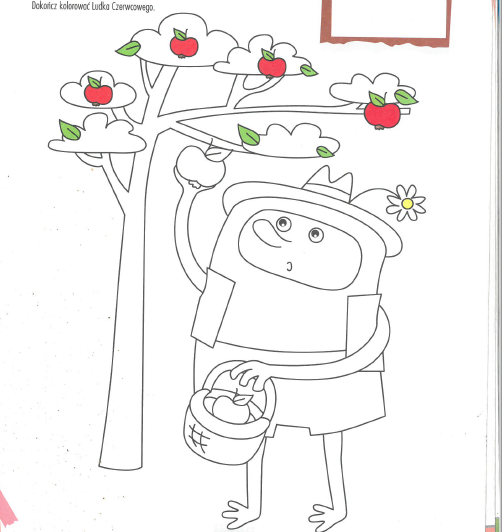 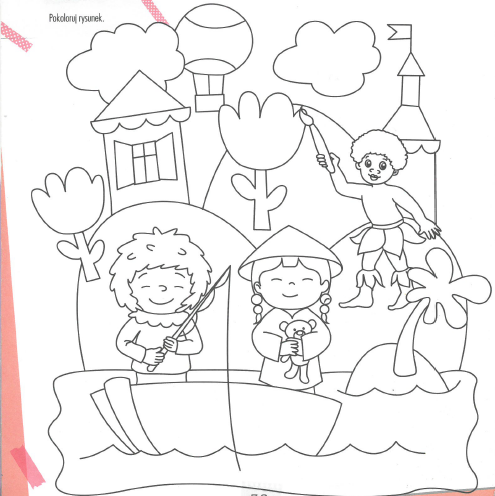 